День начинается с зарядки.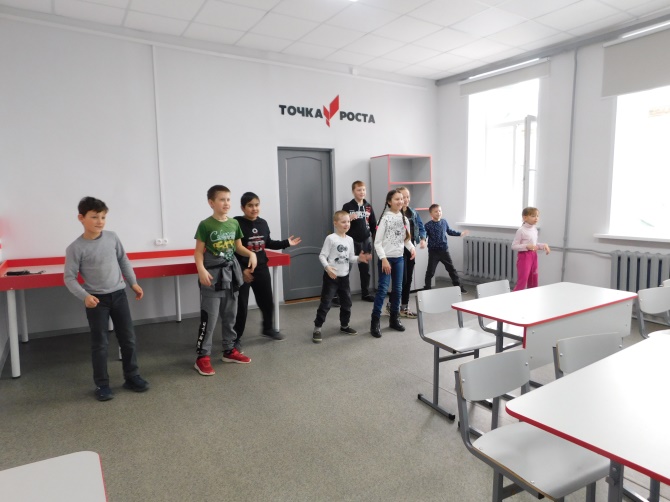 После завтрака – беседа по русским народным сказкам. 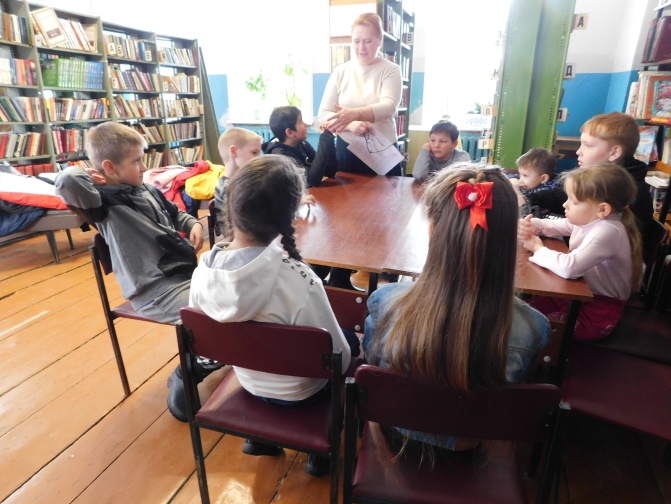 И занимательная викторина.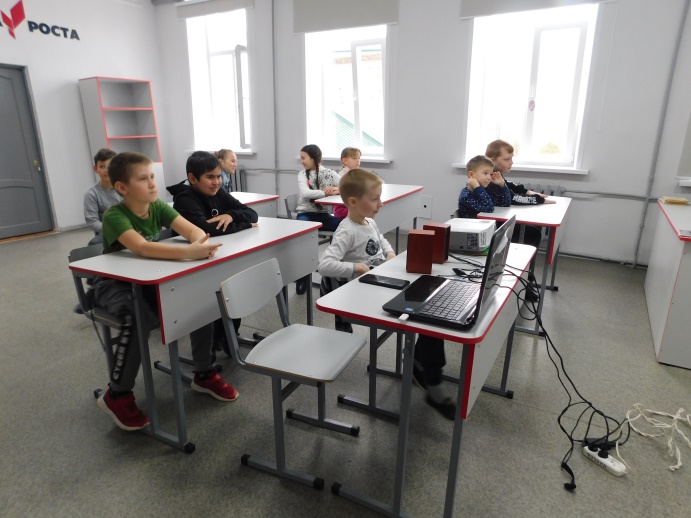 После обеда просмотр киноурока «Навсегда» и беседа о качествах человека.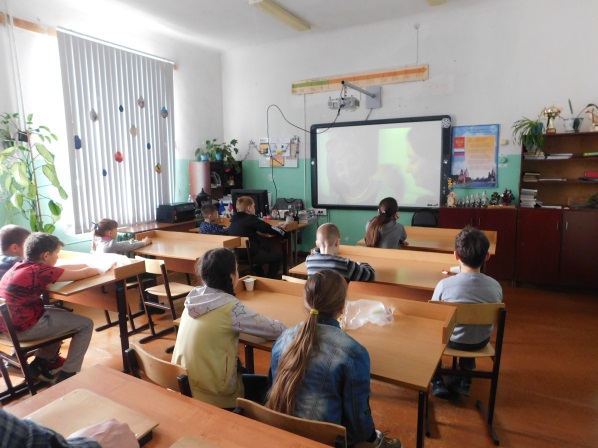 Интерактивная игра «Экологический калейдоскоп».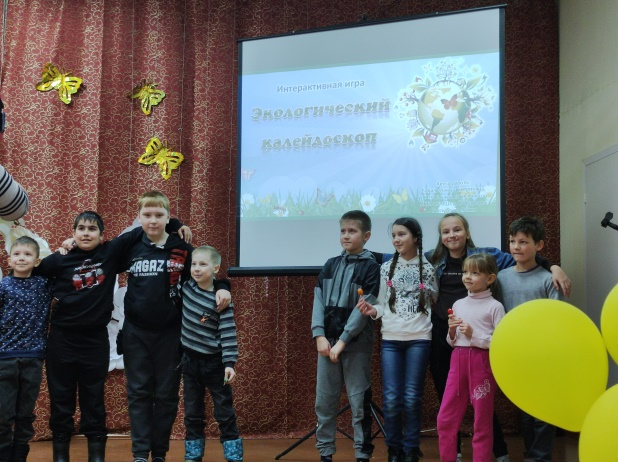 